LAVANT C.E. PRIMARY SCHOOL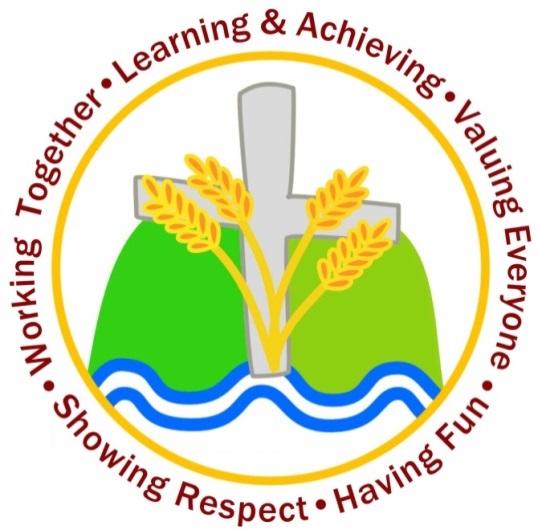 Assessment for Learning POLICY	Written 	Spring 2016Reviewed	Spring 2019Review	Spring 2021Assessment for Learning PolicySchool Mission Statement: Learning together in faith – aiming for the best.Rationale: Assessment is a continuous process, which is integral to teaching and learning allowing children to achieve their full potential. Assessment is seen as: “the process of seeking and interpreting evidence for use by learners and their teachers to decide where learners are in their learning, where they need to go and how best to get there” Assessment for Learning: Assessment Reform Group 2002. At Lavant CE Primary School we endeavour to support all pupils in making strong progress in their learning as well as raising confidence and self-esteem. We see assessment in its many forms as central to this. AIMS To ensure strong progress, knowing children’s achievements and what they need to do next To ensure teacher planning is informed and adapted to meet the needs of all children To ensure learning difficulties and strengths are identified quickly and appropriate challenge, support and enrichment givenTo enable children to reflect upon, and be involved in their own learning journeyTo internally track pupils attainment and progress To inform parents and carers of their child’s progressTo gather information about the performance of individual children, groups and cohorts in order to inform target setting and to monitor progress To inform the Governing Body of the schools standards and achievements To have a consistent approach that measures school progress against National Standards. To provide information to inform the school’s strategic planning Effective Assessment At Lavant CE Primary School we believe effective assessment: offers all children an opportunity to show what they know, understand, and can do to improveenables teachers to plan more effectively to meet the needs of all learners helps parents be involved in their children’s learning and understand the progress they are making Provides the school with information to evaluate outcomes and set challenging targets Monitoring and Evaluation The Core Curriculum Team and SENCo work closely with the Headteacher to ensure progress is being monitored closely throughout the school. Reports are presented to the Governors at Teaching and Learning committee for detailed analysis and also updated at FGB. All teachers are responsible for monitoring their own class assessments and acting on findings. Pupil Progress meetings are held each term to inform next steps in learning for individual children and, where appropriate, strategic intervention and enrichment. Teacher Appraisal is used to identify targets in pupil progress for all teachers for the class they have. These are reviewed through our Appraisal Cycle. Key Features of Assessment at Lavant CE Primary School. Day to Day AFL Assessment for learning focuses on how children learn and is central to classroom practice and planning. On a daily basis, learning outcomes are shared with pupils (WALT) and teachers discuss with pupils how learning outcomes can be achieved(WILF)/(Success Criteria)  Continuous AFL is integral to teaching and learning.  Peer and self-assessment, and triangulation should be common practice throughout the school. Children’s progress is evidenced from a baseline assessment at the beginning of a learning progression to an end task or assessment window which will be carried out away from the point of teaching. Throughout the year, teachers are responsible for the assessment of pupil’s learning and for collecting evidence that demonstrates that the skills have been embedded in rich, open ended tasks and real life situations.Evidence of learning and current attainment is collected and moderated on a termly basis to ensure that children are on track to meet the age related expectations, and to ensure the curriculum is being covered. Ongoing assessment of children’s learning takes different forms including;Marking of work and feedback – written and verbalFeedback requiring the children to respond to points raised, and time planned for thisPlanning of rich, probing questions to elicit and extend children’s knowledge and understandingChildren assessing and evaluating their own work and the work of their peersCapturing and recording learning in a variety of forms; observations of the children, photographs, use of post-it notes, children commenting on own learningGroup work, which is teacher led or directed by a TAConferencing with the children to enable dialogue about their work and learningOpportunities for purposeful, independent choices about learning pathwaysReview of progress and achievement against individual targets set for reading, writing and mathsFormal summative assessments (Including National & NFER Tests)Weekly tests (Spellings, times tables etc.)Reported Formal Assessment: This is the formal recognition of achievement: Reception base lineCompletion of Foundation Stage Profile Year 1 phonics checkKey Stage 1 and 2 National Curriculum tests End of year report Assessment tracking Systems At Lavant CE Primary School we track pupils’ progress against key performance indicators of the new National curriculum, national exemplification, national expectations and tests. Teachers make on-going formative judgements throughout the year and progress is tracked each term using the Primary.me tracking system against end of age/phase expectations. These judgements are also visually represented in class tracking ‘windscreens’ & Venn Diagrams. Children’s progress is discussed in planning meetings to inform next steps in learning and teaching, and all pupil groups are formally monitored and analysed each term during pupil progress meetings.  Focus groups are: Gender Pupil premium Vulnerable pupilsSEN pupils Higher attaining pupils (GD)EAL pupils Target Setting We expect all children to be meeting their age expectations and to make strong progress from their starting points. Children’s attainment is tracked year on year and end of year targets are set at the beginning of every year. These are discussed with the governing body. Our cohort tracking documents work on a one way trap door system ensuring targets are increased in light of improved attainment. Foundation Stage Profile Information about a child is acquired before they even start school through: - Home visits- Early Years transfer records and discussions with play groups. - A baseline assessment is carried out in the first six weeks. - The Teacher also begins to complete the Foundation Stage Profile. Children continue to be assessed in reception where staff will add information to the assessment profile for each individual. The team, make a summative judgement three times a year, based on information they gather from learning journals and small group and individual observations / assessments. This information is based on the same three categories as nursery - emerging, developing or secure within the appropriate 'Age and Stage' band for each individual child. Most reception age children are working within the 40-60 month stage. These are kept on a Foundation stage tracker. Teachers share their insights of children’s learning at parent consultation meetings and next steps of learning provided of each prime and specific area of learning. Learning and progress is evidence through comprehensive Learning Journals which contain pupils work, observations and photos. Parents and carers are able to contribute to this document. Children are encouraged to reflect on their achievements and next steps from the outset. Phonics in EYFS and Key Stage 1Children’s progress is tracked ½ termly against each phonic phase using the schools phonic tracker. (This may continue into Key stage 2 if appropriate.)Year One phonics check All children in Year 1 will participate in the phonics check. This assessment will be administered by the class teacher. Results are included within the Year 1 end of year report. KS2 NFER – GPSChildren in KS2 complete termly NFER GPS tests. The NFER analysis tool enables teachers to identify strengths and areas of weakness for each cohort. Year 4 – Multiplication tables check from 2020National Curriculum Tests Children in Year 2 and Year 6 are assessed during May. The results of these assessments are reported annually to the parents by the governing body. End of year testsChildren in years 3, 4 and 5 complete end of year progress tests for reading, SPAG and Maths. The results of these assessments are analysed and assist class teachers in making their end of year teacher assessment. Key Stage NCTs and EYFS Analysis The relevant class teacher, Deputy Head and Head analyse EYFS and Key Stage results using: ASP 	(Analyse School Performance)FFT 	(Fischer Family Trust) E-pod (Electronic Provision of Data)Inclusion/SENLavant CE Primary School is an inclusive school and we work hard to meet the needs of all our children. Class teachers are responsible and accountable for the progress and development of all pupils in their class. High quality ‘first teaching’ is available to all children, including those with additional needs. We work hard as a school to ensure that all additional support in the classroom is deployed effectively. Where a child is not making the expected progress the class teacher will work alongside the SENCo, parents and external agencies (where appropriate) to plan tailored support. We follow the Assess, Plan, Do, Review cycle to ensure all children are monitored closely and make progress. We use Individual Learning plans and learning passports, where appropriate, which are reviewed with the child and parents termly. Mrs Jane Everard, our SENCo, is available to provide advice to staff and families. We also maintain a list of focus children who we monitor closely following any issues or concerns alerted by staff or parents. We have the same high expectations of all children and do not label any child by so called ‘ability’. All children are encouraged to achieve their best and become confident individuals living fulfilling lives. See separate SEND policy for more information. This policy should be read in conjunction with: Marking and Feedback Policy Teaching for Learning Policy SEND policy This policy will be reviewed spring term 2021Key:AFL		Assessment for Learning ASP 		Analyse School PerformanceE-pod 	Electronic Provision of DataEYFS		Early Years Foundation StageFFT 		Fischer Family Trust FGB		Full Governing BodyGPS		Grammar, Punctuation and SpellingSEND		Special Educational Needs and DisabilitiesSchedule of assessment processes